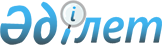 О статусе пограничных войск Содружества Независимых ГосударствСодружество Независимых Государств Соглашение от 20 марта 1992 года



          Государства-участники Содружества во исполнение соглашения глав 
Государств-участников Содружества Независимых Государств о вооруженных 
силах и пограничных войсках от 30 декабря 1991 года договорились о 
нижеследующем:








                                                          Статья 1








          Охрана Государственных границ и морских экономических зон государств- 
участников Содружества осуществляется пограничными войсками Содружества 
или собственными пограничными войсками государств.




          До принятия новых нормативных актов, регулирующих деятельность 
пограничных войск, они руководствуются актами Содружества, национальным 
законодательством Государств и не противоречащими ему нормативными актами 
бывшего Союза ССР.




          Пограничные войска Содружества к выполнению других задач не 
привлекаются, за исключением ликвидации последствий стихийных бедствий, 
аварий и катастроф.








                                                          Статья 2








          Пограничные войска Содружества комплектуются личным составом на 
основании принципов, определяемых отдельным соглашением.








                                                          Статья 3








          Государства-участники настоящего Соглашения признают необходимость 
использования и развития имеющейся системы подготовки и повышения 
квалификации кадров для пограничных войск Содружества.




          Подготовка кадров осуществляется по заказам главнокомандующего 
пограничными войсками и командующих собственными пограничными войсками 
Государств.








                                                          Статья 4








          Социальные и правовые гарантии военнослужащих пограничных войск 
Содружества, лиц, уволенных с военной службы, и членов их семей 
регулируются Соглашением между государствами-участниками Содружества 
Независимых Государств о социальных и правовых гарантиях военнослужащих, 
лиц, уволенных с военной службы, и членов их семей от 14 февраля 1992 года 
и национальным законодательством государств-участников Содружества.








                                                          Статья 5








          Органы управления пограничных войск Содружества осуществляют свою 
деятельность во взаимодействии с соответствующими государственными 
органами, предприятиями и организациями Государств участников Содружества.




          Пограничные войска Содружества заключают с предприятиями и 
организациями государств-участников Содружества договоры на выполнение 
работ по созданию и модернизации образцов вооружения и военной техники и 
по другим вопросам обеспечения деятельности пограничных войск Содружества. 
государства-участники Содружества содействуют заключению таких договоров.




          Передвижения соединений и частей пограничных войск Содружества и 
другие мероприятия вне пределов мест их постоянной дислокации 
(базирования) проводятся в соответствии с решениями объединенного 
командования пограничных войск по согласованию с правительством 
Государства пребывания или уполномоченным им органом.








                                                          Статья 6








          Государства-участники настоящего Соглашения в интересах охраны 
Государственных границ и морских экономических зон предоставляют воинским 
формированиям пограничных войск Содружества необходимые для передвижения 
наземное, воздушное, морское пространство, внутренние судоходные пути и 
содействуют передвижению этих формирований.




          Обеспечение полетов авиации, навигационно-гидрографическое 
обеспечение кораблей пограничных войск Содружества, а также использование 
причальных, портовых сооружений, аэродромов и аэропортов, железных и 
автомобильных дорог и их сооружений на территории государств-участников 
Содружества, связанных с охраной границ и морских экономических зон, 
осуществляются безвозмездно.




          Государства-участники настоящего Соглашения предоставляют пограничным 
войскам Содружества в бессрочное и безвозмездное пользование земельные 
участки для размещения инженерно-технических сооружений и контролирующих 
средств вдоль границы.




          Строительство новых дорог, мостов, зданий и других объектов в 
интересах охраны границ на территории Государств-участников Содружества 
осуществляется с согласия их компетентных органов.








                                                          Статья 7








          Государства-участники настоящего Соглашения принимают долевое участие 
в финансировании и материально-техническом обеспечении пограничных войск 
Содружества. Объемы расходов на указанные цели и порядок финансирования 
определяются отдельными соглашениями.









                                                          Статья 8








          Государства-участники настоящего Соглашения сохраняют за пограничными 
войсками Содружества недвижимое имущество, которое они имели к моменту 
подписания настоящего Соглашения, а также обеспечивают их электроэнергией, 
коммунальными и другими услугами. Порядок и условия пользования 
выделенными земельными участками (за исключением случаев, предусмотренных 
статьей 6 настоящего Соглашения), а также предоставления пограничным 
войскам Содружества всякого рода услуг определяются в соответствии с 
законодательством Государства пребывания и соглашениями о механизме 
деятельности пограничных войск Содружества на территориях Государств 
Содружества.




          Движимое имущество пограничных войск Содружества находится в их 
владении и пользовании. Порядок распоряжения им определяется Советом глав 
правительств Содружества Независимых Государств.




          Автотранспортные средства пограничных войск Содружества имеют 
регистрационные номера и отличительные знаки. Регистрационные номера и 
знаки устанавливаются по согласованию с главным командованием 
Объединенными вооруженными силами Содружества.








                                                          Статья 9








          По делам о правонарушениях, совершенных лицами, входящими в состав 
пограничных войск Содружества, или членами их семей, применяется 
законодательство, действующее на территории Государства участника 
Содружества, где совершены эти правонарушения.








                                                        Статья 10








          Пограничные войска Содружества имеют пограничный флаг, пограничные 
морской и авиационный флаги и опознавательные знаки, описания и порядок 
пользования которыми утверждаются Советом глав правительств.








                                                        Статья 11








          Военнослужащие пограничных войск Содружества носят установленную 
форму военной одежды. Им разрешается хранение и ношение штатного 
огнестрельного оружия в соответствии с установленным порядком.








                                                        Статья 12








          Порядок пребывания и статус пограничных войск Содружества на 
территории Государств, создающих собственные пограничные войска, а также 
не вошедших в Содружество, определяются отдельными соглашениями.








                                                        Статья 13








          Каждое государство-участник настоящего Соглашения имеет право выйти 
из настоящего Соглашения. Государство, намеривающееся выйти из Соглашения, 
уведомляет об этом в письменной форме Государство депозитария и все другие 
государства-участники о своем решении поступить таким образом. Такое 
уведомление дается не менее чем за шесть месяцев до даты предполагаемого 
выхода из настоящего Соглашения.




          Собственные пограничные войска Государств, не вошедших в состав 
Содружества Независимых Государств, могут войти в состав пограничных войск 
Содружества на основе специального соглашения.








                                                        Статья 14








          Настоящее Соглашение вступает в силу с момента его подписания.




          Совершено в городе Киеве 20 марта 1992 года в одном подлинном 
экземпляре на русском языке. Подлинный экземпляр хранится в архиве 
правительства Республики Беларусь, которое направит Государствам 
участникам настоящего Соглашения его заверенную копию.
<*>







          *Соглашение подписали представители Армении, Казахстана, Кыргызстана, 
Российской Федерации, Таджикистана.








					© 2012. РГП на ПХВ «Институт законодательства и правовой информации Республики Казахстан» Министерства юстиции Республики Казахстан
				